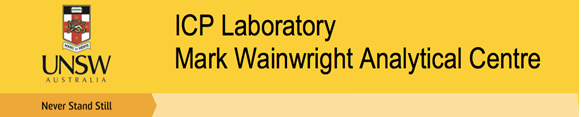 ICP-Elemental Analysis FacilitySSEAU- ANALYTICAL CENTRE, UNSWSample Information Sheet – New Samples or ProjectsNew Customer/Researcher information Sheet It helps if you answer as many of the questions below as possible (and think about the rest) before coming to talk to us about your analytical needs.  Sample Name / Type / Identification  Sample Identification: Make spread sheet, use simple number format in sequential order to submit sample.Estimated no. of samples / estimated project lengthIs this a UNSW-based research project, an external university or medical research project or a commercial consulting project/sample?Sample Description (Composition / source / size or amount available)Elements required / problem to be solvedEstimated / calculated concentrations of the elementsHave we analysed similar samples for you or your group previously?  Yes / NoIf yes, give brief detailsIf no, provide additional information (see below) to help in method development (otherwise go to Q10)Any Standard method or literature method available?Any standards or reference materials available?Sample preparation method if known – or any info you can provide on how the sample might be digested or extracted (Open vessel acid digestion / Microwave Digestion / Selective Extraction etc)Will you carry out sample digestion in your own lab?  Yes / NoInstrumentation required (if known)ICP-AES / ICP-MS /LA-ICP-MS/ IC /FIA/LC-OCD/ iTOC-C13 /Multi-N/C**For larger projects, with ongoing analytical needs, you or a member of your group may like to become involved in doing the analyses.  Apart from reducing costs in the longer term, it also allows you to be more proactively involved and to make more informed decisions on your analytical needs and on results interpretation.  However, you will need formal training; this may also include laboratory safety training, depending on your background.  And you need to decide on your availability, since sample prep. can be time-consuming.  Therefore, it is only cost-effective for you and for us if you have a large no. of samples and/or a long-term project needing these types of analytical measurements.Contact Details:   ICP Laboratory: Room B36, Basement of Chemical Science Building (F10).Rabeya Akter (r.akter@unsw.edu.au) Ph: 02 9385 4680Deliveries:Postal Deliveries: Attention: Rabeya Akter, ICP Laboratory, MW- Analytical Centre, Rm G61 Chemical Sciences Building (F10), UNSW Sydney NSW 2052 AustraliaCourier: Attention: Rabeya Akter , ICP Laboratory, Lower Campus Store, School of Chemical Sciences, Gate 2, High Street, Rm GQ13, G, E8- Science & Engineering (SEB), UNSW Sydney NSW 2052 AustraliaCompany/Business Name ABNContact PersonPosition/TitleContact phone FaxEmailAddressPost CodeCountryProject Title  Supervisor Email of SupervisorSupervisor’s Signature